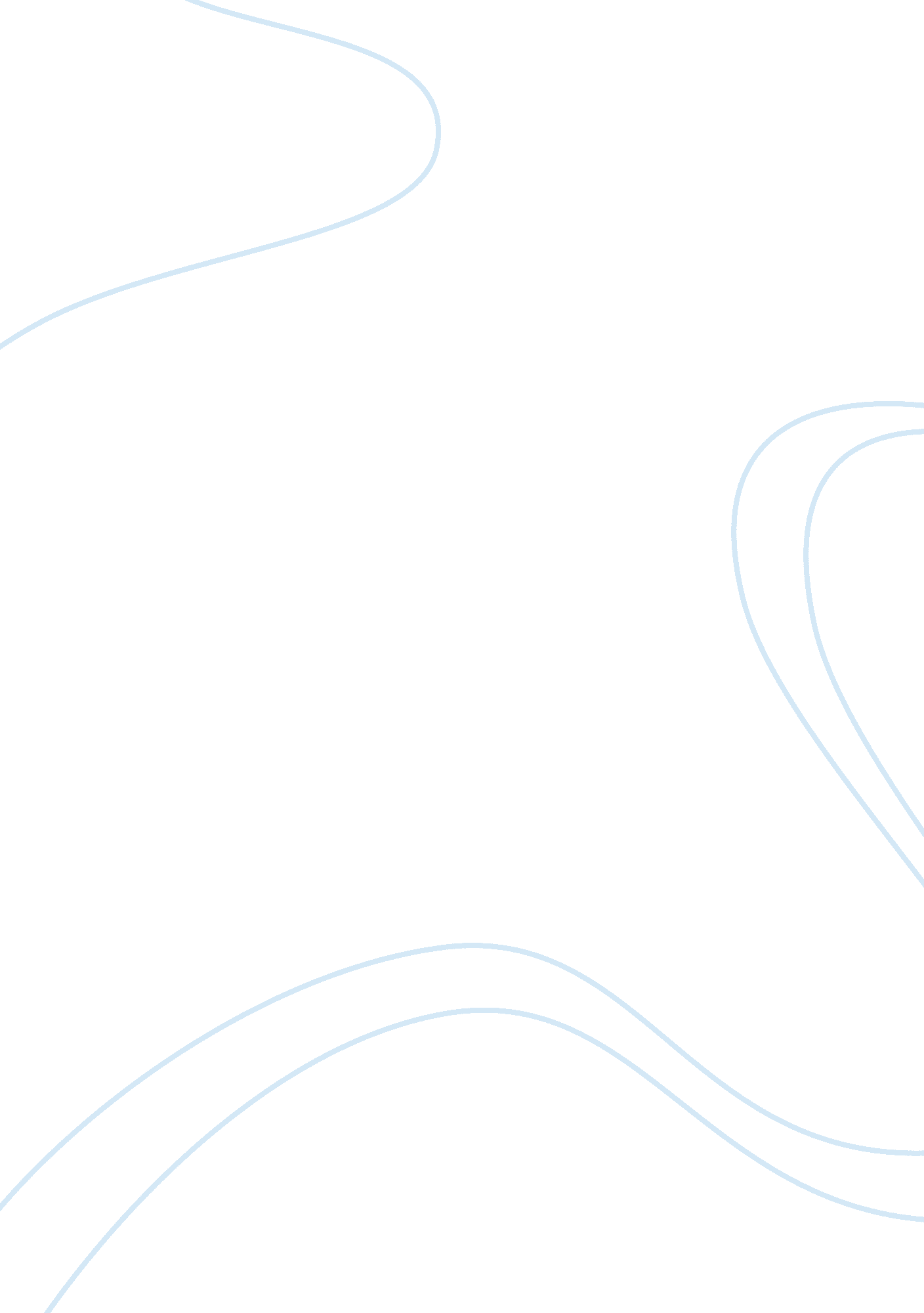 Dr. faustus version by christopher marloweLiterature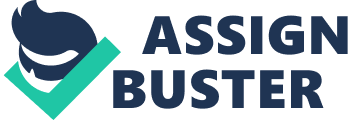 ﻿Dr. Faustus version by Christopher Marlowe 
The version (A) of DR. Faustus was arrived at in the year1604 quarto. Solely valentine Simmes later printed this play. This book is generally based on the Faust, who is a doctor’s story. The story involves a man portrayed as exchange his soul for power and money to the devil. This book is based on an old tale of a doctor Faustus, which is in play form. The version (A) of this play is in blank form and brought out clearly in well-structured thirteen scenes. The doctor Faustus play is a legend of the Tragical’s life history until his death. In this play the doctor is untrustworthy for he fails to distinguish between the angel of the good and the angel of bad therefore he ends up signing a deal with the angel of the bad who is portrayed as the devil in the whole play. This results into many sacrifices by doctor Faustus, which finally leaves him with nowhere to go to (Marlowe & Michael). The blank verses of the doctor Faustus play are generally earmarked for the main scenes in between the play. The proses of the play on the other hand in this play are used specifically in the comic field. As a prologue literary work, the chorus in the play tells us about the kind of a play the doctor Faustus is this play is generally not about war or even a courtly love but about love of the earthly possessions by doctor Faustus who through the earthly possessions decides to sell his soul to the devil. Doctor Faustus through the play sells his soul and strikes a deal with Lucifer to offer him protection in every aspect of his earthly life as well as his family. This deal is later sealed in the blood of through blood and the devil agrees to award him protection for about twenty-four year’s protection on earth as his loyal servant (Marlowe & David 109). 
This agreement is made between Lucifer and doctor Faustus such that at the end of his life on earth he will finally surrender his pure soul to him as a payment for his protection on earth. The doctor will finally go to hell because of the Mephistopheles agreement they had engaged in initially. The deal is sealed in addition through the cutting of the doctor’s arm and instantly, it divinely heals portraying the Latin divine powers for there is no possibility of such like experience occurrences. This is beyond everyone’s understanding for even Dr Faustus himself, though now a believer in divine powers cannot comprehend this deal within him and the devil. The doctor after the persuasion by the devil neglects all the inscriptions with a firm assertion and believes in the play that he is already doomed by his actions and therefore he is left with no one to turn to, not even his family and above all nowhere to run or escape to (Marlowe & David 123). In this play’s Mephistopheles, after the realisation of doctor Faustus misfortunes fetches coals to break the covenant wound between the doctor and devil open again. This therefore makes Faustus to be unable to take an oath again that was already written in his personal blood for the protection of his twenty-four year lifetime on earth. 
Work Cited 
Marlowe, Christopher, and David Wootton. Doctor Faustus with the English Faust Book. Indianapolis, Ind. [u. a.: Hackett Publ, 2005. Print. 
Marlowe, Christopher, and Michael H. Keefer. Doctor Faustus: A 1604-Version Edition. Ontario: Broadview Press, 2007. Print. 
Marlowe, Christopher, and David S. Kastan. Doctor Faustus: A Two-Text Edition (a-Text, 1604 ; B-Text, 1616) Contexts and Sources Criticism. New York: W. W. Norton, 2004. Print. 